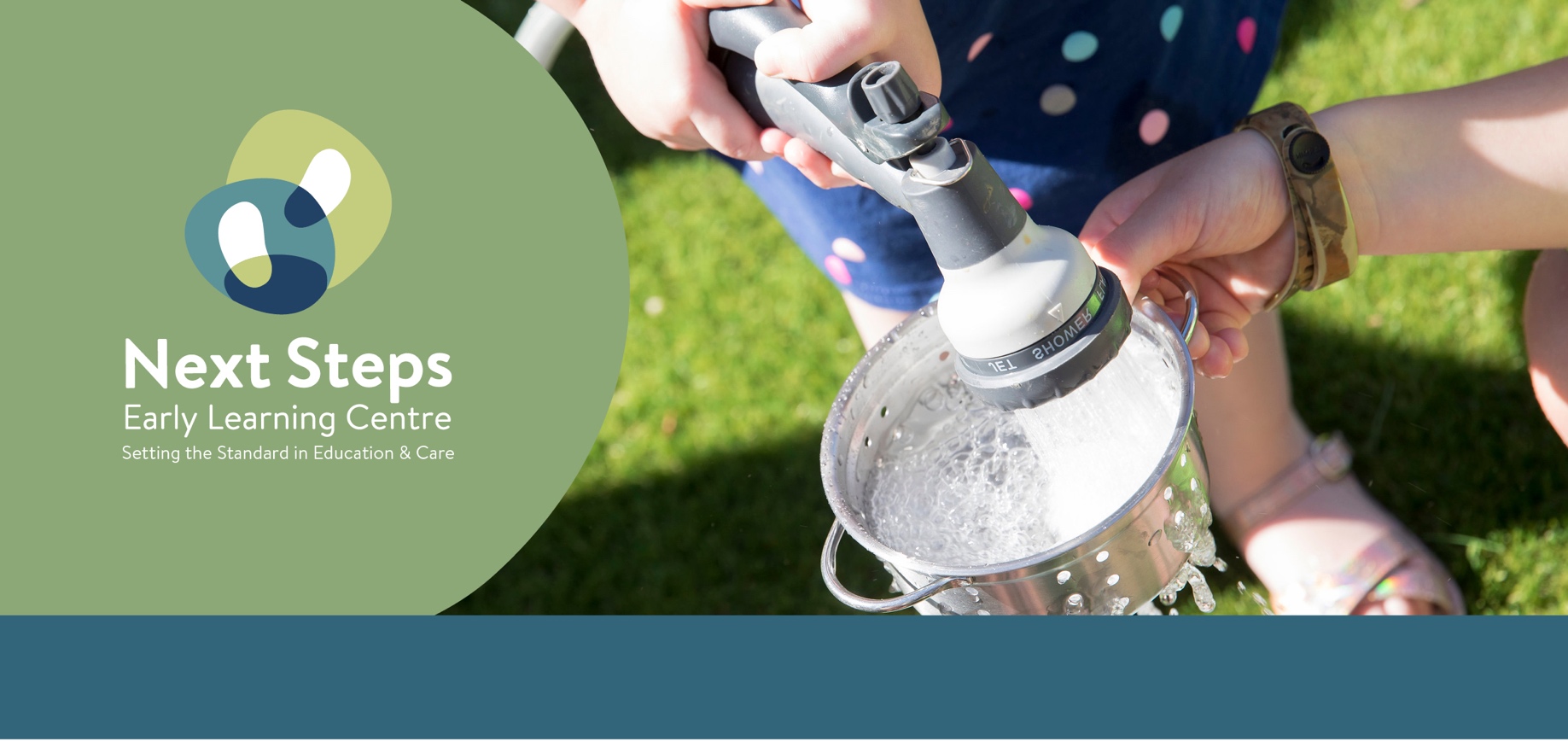 Feedback from families, educators, staff, and the wider community is fundamental in creating an evolving Childcare Service working towards the highest standard of care and education.  It is foreseeable that feedback will include divergent views, which may result in complaints. This Policy details our Service’s procedures for receiving and managing informal and formal complaints. Families, parents, visitors, students and members of the community can lodge a grievance or complaint with management in the understanding that it will be managed conscientiously and confidentially. Links to Education and Care Services National Regulations 2011.
Related LegislationRelated Policies Links to National Quality Standard (NQS)PURPOSEThe Education and Care Services National Regulations requires approved providers to ensure their services have policies and procedures in place for dealing with complaints (regulation 168) and take reasonable steps to ensure those policies and procedures are followed (regulation 170). 
We aim to investigate all complaints and grievances with a high standard of equity and fairness. We will ensure that all persons making a complaint are guided by the following policy values:procedural fairness and natural justice code of ethics and conduct culture free from discrimination and harassment transparent policies and procedures opportunities for further investigationadhering to our Service philosophy PROCEDURAL FAIRNESS AND NATURAL JUSTICEOur Service believes in procedural fairness and natural justice that govern the strategies and practices, which include:The right to be heard fairlyThe right to an unbiased decision made by an objective decision makerThe right to have the decision based on relevant evidence.SCOPE
This policy applies to management, the approved provider, nominated supervisor, students, staff, families, volunteers, visitors (including contractors) and children of the Service.IMPLEMENTATIONGrievances and complaints can transpire in any workplace. Handling them appropriately is imperative for sustaining a safe, healthy, harmonious and productive work environment. Our Dealing with Complaints Policy ensures that all persons are presented with procedures that: value the opportunity to be heardpromote conflict resolutionencourage the development of harmonious partnerships ensure that conflicts and grievances are mediated fairly andare transparent and equitable.
DEFINITIONSComplaint:  Expression of dissatisfaction made to or about an organisation related to its products, services, staff or the handling of a complaint where a response or resolution is explicitly or implicitly expected or legally required. [AS/NZS 10002:2014 Complaint Management Standard]Complaints and Grievances Management Register: Records information about complaints and grievances received at the Service, along with the outcomes. These documents must be securely stored, accessible only to management and the Regulatory Authority. They can provide valuable 
information to the Approved Provider and Nominated Supervisor of the Service to ensure children and family’s needs are being met.  Grievance:  A grievance is a formal statement of complaint that cannot be addressed immediately and involves matters of a more serious nature. A workplace grievance is a complaint raised towards an employer by an employee due to a violation of legalities (workplace policies, employment contract, national standards). Mediator: A person who attempts to assist and support people involved in a conflict come to an agreement. Mediation: An attempt to bring about a peaceful settlement or compromise between disputants through the objective intervention of a neutral party.Notifiable complaint: A complaint that alleges a breach of the Education and Care Services National Law and Regulations, National Quality Standard or alleges that the health, safety, or wellbeing of a child at the Service may have been compromised.  Any complaint of this nature must be reported by the Approved Provider or Nominated Supervisor to the Regulatory Authority within 24 hours of the complaint being made – (Section 174[2] [b], Regulation 176[2][b]).

If the Approved Provider/Nominated Supervisor is unsure whether the matter is a notifiable complaint, it is good practice to contact the Regulatory Authority for confirmation. Written reports must include: details of the event or incident the name of the person who initially made the complaintif appropriate, the name of the child concerned and the condition of the child, including a medical or incident report (where relevant)contact details of a nominated member of the Grievances Subcommittee (or Nominated Supervisor)any other relevant information.Written notification of complaints must be submitted using the appropriate forms, which can be found on the ACECQA website: www.acecqa.gov.au and logged using NQA ITS (National Quality Agenda IT System).Serious Incident: An incident resulting in the death of a child, or an injury, trauma or illness for which the attention of a registered medical practitioner, emergency services or hospital is sought or should have been sought. This also includes an incident in which a child appears to be missing, cannot be accounted for, is removed from the Service in contravention of the Regulations or is mistakenly locked in/out of the Service premises (Regulation 12). 

A serious incident should be documented in an Incident, Injury, Trauma and Illness Record as soon as possible and within 24 hours of the incident. The Regulatory Authority must be notified within 24 hours of a serious incident occurring at the Service (Regulation 176(2)(a)). These records are required to be retained for the periods specified in Regulation 183. The Approved Provider will notify the regulatory authority of any incident where there is a reasonable belief that physical and/or sexual abuse of a child has occurred or is occurring at the service, or any allegation that sexual or physical abuse of a child has occurred or is occurring at the service.PRIVACY AND CONFIDENTIALITYManagement and educators will adhere to our Privacy and Confidentiality Policy when dealing with grievances. However, if a grievance involves a staff member or child protection issues, a relevant government agency  will need to be informed. (see: Reportable Conduct Scheme in our Child Protection Policy). CONFLICT OF INTERESTIt is important for the complainant to feel confident in: being heard fairlyan unbiased decision-making processShould a conflict of interest arise during a grievance or complaint that involves the Approved Provider or Nominated Supervisor, other Management will be nominated as an alternative mediator. Our Service may also engage the resources of an Independent Conflict Resolution Service to assist with the mediation of a dispute. We will ensure that throughout the conflict resolution process the Services Code of Conduct is be adhered to.THERE ARE A NUMBER OF WAYS YOU CAN RAISE ANY CONCERNS. YOU CAN:​Visit the room where your child is being cared for & ask to speak privately to an educator or the Educational Leader. ​You can enter the service at any time to talk to staff about your child or any concerns you have.​Ask at reception to see the centre’s written procedures for dealing with complaints. ​Use the Storypark app to communicate to the room, request a 1:1 meeting with the Educational Leader or room staff​Staff manage all issues in a positive, constructive & professional manner & we expect this in return from you, we have ‘no tolerance’ for aggressive or hostile behaviour.​Formal or escalated complaints go directly to the Centre Director in written form: Kylie Naismith, knaismith@nextstepselc.com.auIf you are unsatisfied with the response, please send a formal written letter about your concern/complaint to the Centre licensee, Charles Condro ccondro@costaam.com.au We will refer all complaints to the department of education & training (DET) for investigation if:​a complaint alleges that the safety, health or wellbeing of a child was compromised while being educated and cared for, ​or the National Law, National Regulations or Children's Services Act has been contravened​. ​The (DET) has a local branch to respond to all complaints via their quality assessment and regulation division (QARD), contact them via: ​Barwon South West Area, ​75 High Street, BelmontEmail: bsw.qar@edumail.vic.gov.au ​ Call the switchboard: (03) 5215 5136Contact the childcare/children's services help line on 1300 307 41The Approved Provider/ Nominated Supervisor/Responsible Person will:ensure that obligations under the Education and Care Services National Law and Regulations are metensure the name and telephone number of the person to whom complaints can be made is clearly visible at the serviceensure information about our Dealing with Complaints Policy is easily accessible to all families, visitors and volunteerstreat all grievances and complaints seriously and as a priority ensure grievances and complaints remain confidentialensure grievances and complaints reflect procedural fairness and natural justice ensure people feel safe or comfortable when making a complaint, including childrenensure educators, staff, volunteers and students are well informed about the different ways children may express concerns, distress and disclose harm as well as the process for responding to disclosures from children- including a complaint that alleges a child is exhibiting sexual behaviours that may be harmful to the child or another child. (ACECQA 2023)discuss the issue with the complainant within 24 hours of receiving the verbal or written complaintinvestigate and document the grievance or complaint fairly and impartially. Provide details of an outcome following an investigation if requiredThe investigation will consist of:reviewing the circumstances and facts of the complaint (or breach) and inviting all affected parties to provide information where appropriate and pertinent.discussing the nature of the complaint (or breach) and giving he accused educator, staff member, volunteer or visitor an opportunity to respond. permitting the accused person to have a support person present during the consultation (for example: Union Representative or family member; however, this does not include a lawyer acting in a professional capacity). providing the employee with a clear written statement outlining the outcome of the investigation.advise the complainant and all affected parties of the outcome within 7 working days of receiving the verbal or written complaint. management will provide a written response outlining the outcome and provide a copy to all parties involved.if a written agreement about the resolution of the complaint is prepared, all parties will ensure the outcomes accurately reflect the resolution. should management decide not to proceed with the investigation after initial enquiries, a written notification outlining the reasoning will be provided to the complainantkeep appropriate records of the investigation and outcome and store these records in accordance with our Privacy and Confidentiality Policy and Record Keeping and Retention Policymonitor ongoing behaviour and provide support as requiredensure the parties are protected from victimisation and bullyingrequest feedback on the grievance or complaint process using a feedback formtrack complaints to identify recurring issues within the Servicenotify the Regulatory Authority within 24 hours if a complaint alleges the safety, health or wellbeing of a child is being compromised. Notification must include any incident where there is a reasonable belief that physical and/or sexual abuse of a child has occurred or is occurring at the service or any allegation that sexual or physical abuse of a child has occurred or is occurring at the service
Educators will:listen to the family’s view of what has happenedclarify and confirm the grievance or complaint, documenting all the facts prior to the investigationencourage and support the family to seek a balanced understanding of the issuediscuss possible resolutions available to the family. These would include external support options.encourage and assist the family to determine a preferred way of solving the issuerecord the meeting, confirming the details with the family at the end of the meetingmaintain confidentiality at all timesrefer families (as necessary) to Service policies that may assist in resolving the grievance or complaint.
If the grievance cannot be resolved, it is to be referred to the Nominated Supervisor who will 
investigate further:if appropriate, collect relevant written evidence. This evidence will be treated in strict confidence and will be held in a secure placeinvolve the Approved Provider or Director in the conflict resolution as requiredshould it be necessary to interview relevant people concerning the grievance, their involvement should be kept to the minimum necessary to establish the factsthird parties providing evidence must also be made aware that the matter is to be kept confidential.Should the grievance or complaint be lodged against another person(s), these persons, will be interviewed separately and impartially. Individuals must be given the opportunity to respond fully to the allegations and may have another person present, as a support person, if they wish. If after investigation, it is concluded that the grievance is substantiated:both parties will be told of the decision and the reason for itimmediate and appropriate steps will be taken to prevent the grievance from recurringif after investigation, it is concluded that the grievance is not substantiated both parties will be notified of the decision and the reasonthe family will be informed that if they are not satisfied with any decision relating to the grievance procedure that they should consult with an external body for further advice such as the Regulatory Authorityif the grievance or complaint is of a serious nature, or there is a reasonable belief the complaint is any allegation of sexual or physical abuse the Approved Provider is responsible to inform the Regulatory Authority.  Families will:be informed of our duty of care to ensure that all persons are provided with a high level of equity and fairness in relation to the management of complaints. The complaints procedure for families ensures a fair opportunity for all stakeholders to be heard and promotes effective conflict resolution within our Service.attempt to discuss their complaints with the relevant educator associated with a particular child and/or family as the first step to resolving the issuecommunicate any concerns they may have in writing addressed to the Approved Provider or Nominated Supervisor [see: Complaints/Grievance Form]raise any unresolved concerns with the Approved Provider or Nominated Supervisorbe provided with details of external agencies to contact should they feel our Service has not resolved their concerns (e.g., regulatory authority)maintain confidentiality at all times.Complaints relating to the administration of Child Care Subsidy Families who wish to raise concerns regarding the management of Child Care Subsidy should speak with the Nominated Supervisor in the first instance.  The Nominated Supervisor will follow the steps as outlined in this policy, including advising the Approved Provider of all grievances.  Families can raise concerns regarding management of the Child Care Subsidy to the dedicated Child Care Tip-Off Line either via phone or email:Phone: 1800 664 231Email: tipoffline@dese.gov.au EVALUATIONTo ensure complaints and grievances are handled appropriately, the Approved Provider/ Nominated Supervisor will: evaluate each individual complaint and grievance as recorded in the Complaints and Grievance Management Register to assess that a satisfactory resolution that has been achievedreview complaints and grievances as recorded in the Complaints and Grievance Management Register to ensure a pattern of similar grievances is not occurring    review the effectiveness of the Service policy and procedures to ensure all complaints and grievances have been handled fairly and professionallyconsider feedback from staff, educators and families regarding the policy and procedure.Sources, further reading and useful websitesAustralian Children’s Education & Care Quality Authority. (2014). ACECQA-Using Complaints to support continuous improvement. (2023). Australian Government Department of Education. Child Care Provider Handbook (2022)  https://www.education.gov.au/early-childhood/resources/child-care-provider-handbook Australian Human Rights Commission: https://www.humanrights.gov.auEducation and Care Services National Law Act 2010. (Amended 2023).Education and Care Services National Regulations. (Amended 2023).     Fair Work Australia: https://www.fairwork.gov.au/Guide to the National Quality Framework. (2017). (Amended 2023).Queensland Government- Guide for effective complaints management https://earlychildhood.qld.gov.au/legislationAndGuidelines/Documents/effective-complaints-management-guide.pdfRevised National Quality Standard. (2018).Western Australian Education and Care Services National Regulations Policy reviewNSELC encourages staff and parents to be actively involved in the annual review of each of its policies and procedures. In addition, NSELC will accommodate any new legislative changes as they occur and any issues identified as part Next Steps ELC’s commitment to quality improvement. NSELC consults with relevant recognised authorities as part of the annual review to ensure the policy contents are consistent with current research and contemporary views on best practice.LEGISLATIVE REQUIREMENTS/EDUCATION AND CARE SERVICES NATIONAL REGULATIONSLEGISLATIVE REQUIREMENTS/EDUCATION AND CARE SERVICES NATIONAL REGULATIONSSec. 172Offence to fail to display prescribed informationSec.174Offence to fail to notify certain information to Regulatory Authority12Meaning of serious incident168(2)(o)Education and care service must have policies and procedures… for dealing with complaints170Policies and procedures must be followed171Policies and procedures to be kept available173(2)(b)Requires an approved provider to make the name and telephone number of the person to whom complaints may be addressed clearly visible at the service176Time to notify certain information to Regulatory Authority183Storage of records and other documentsChild Care Subsidy Secretary’s Rules 2017 Family Law Act 1975A New Tax System (Family Assistance) Act 1999Child Care Subsidy Minister’s Rules 2017Family Assistance Law – Incorporating all related legislation as identified within the Child Care Provider Handbook in Appendix Ghttps://www.dese.gov.au/resources-child-care-providers/resources/child-care-provider-handbookFamily Assistance Law – Incorporating all related legislation as identified within the Child Care Provider Handbook in Appendix Ghttps://www.dese.gov.au/resources-child-care-providers/resources/child-care-provider-handbookCCS Accounts PolicyCCS Governance PolicyChild Protection PolicyChild Safe Environment PolicyCode of Conduct Policy Dealing with Complaints Policy (Staff)Dealing with Complaints Policy (General)Enrolment PolicyFamily Communication Policy Governance PolicyInteractions with Children, Family and Staff PolicyPayment of Fees PolicyPrivacy and Confidentiality Policy Record Keeping and Retention PolicyRespect for Children Policy Responsible Person Policy Student and Volunteer Workers PolicyQUALITY AREA 6:  COLLABORATIVE PARTNERSHIPSQUALITY AREA 6:  COLLABORATIVE PARTNERSHIPSQUALITY AREA 6:  COLLABORATIVE PARTNERSHIPS6.1Supportive relationships with families Respectful relationships with families are developed and maintained and families are supported in their parenting role. 6.1.2Parent views are respected The expertise, culture, values and beliefs of families are respected, and families share in decision-making about their child’s learning and wellbeing.6.2Collaborative partnershipsCollaborative partnerships enhance children’s inclusion, learning and wellbeing.QUALITY AREA 7:  GOVERNANCE AND LEADERSHIPSQUALITY AREA 7:  GOVERNANCE AND LEADERSHIPSQUALITY AREA 7:  GOVERNANCE AND LEADERSHIPS7.1.2Management Systems Systems are in place to manage risk and enable the effective management and operation of a quality Service. 7.2.1Continuous Improvement There is an effective self-assessment and quality improvement process in place.POLICY REVIEWED BYK.NaismithDirector17/08/2023POLICY REVIEWEDAUGUST/APRIL 2023NEXT REVIEW DATEAUGUST 2024VERSION NUMBER V12.8.23V12.8.23V12.8.23MODIFICATIONSAUGUSTupdated related legislationNQF changes effective 1 Oct 2023APRILmerged Dealing with Complaints Policy (General) with Dealing with Complaints Policy (Family) for ease of management of policiessources checked AUGUSTupdated related legislationNQF changes effective 1 Oct 2023APRILmerged Dealing with Complaints Policy (General) with Dealing with Complaints Policy (Family) for ease of management of policiessources checked AUGUSTupdated related legislationNQF changes effective 1 Oct 2023APRILmerged Dealing with Complaints Policy (General) with Dealing with Complaints Policy (Family) for ease of management of policiessources checked POLICY REVIEWEDPREVIOUS MODIFICATIONSPREVIOUS MODIFICATIONSNEXT REVIEW DATEAUGUST/SEPTEMBER 2022link to Western Australian Education and Care Services National Regulations added in ‘Sources’minor formatting edits within texthyperlinks checked and repaired as requiredlinks within sources updated to education.gov.au Continuous Improvement section addedChildcare Centre Desktop Resource section addedlink to Western Australian Education and Care Services National Regulations added in ‘Sources’minor formatting edits within texthyperlinks checked and repaired as requiredlinks within sources updated to education.gov.au Continuous Improvement section addedChildcare Centre Desktop Resource section addedAUGUST 2023AUGUST 2021Policy name changed to meet ACECQA guidelines- Dealing with Complaints Policy (Families)additional related legislation addeddefinition of ‘complaint’ amended to align with ACECQA’s definition guidelinesnotification requirement for physical or sexual abuse addedsources checked for currency and updated where requiredPolicy name changed to meet ACECQA guidelines- Dealing with Complaints Policy (Families)additional related legislation addeddefinition of ‘complaint’ amended to align with ACECQA’s definition guidelinesnotification requirement for physical or sexual abuse addedsources checked for currency and updated where requiredAUGUST 2022OCTOBER  2020minor editingadditional related policiesreference to Reportable Conduct Scheme addedlink to Regulatory Authority addedadditional information regarding CCS tip-off line includedminor editingadditional related policiesreference to Reportable Conduct Scheme addedlink to Regulatory Authority addedadditional information regarding CCS tip-off line includedAUGUST 2021AUGUST 2019Grammar, punctuation and spelling edited.Sentences reworded/refined.Points added.Related policies alphabetised.Sources checked – incorrect URLs replaced.URLs added to sources as required. Sources/references alphabetised.Grammar, punctuation and spelling edited.Sentences reworded/refined.Points added.Related policies alphabetised.Sources checked – incorrect URLs replaced.URLs added to sources as required. Sources/references alphabetised.AUGUST 2020